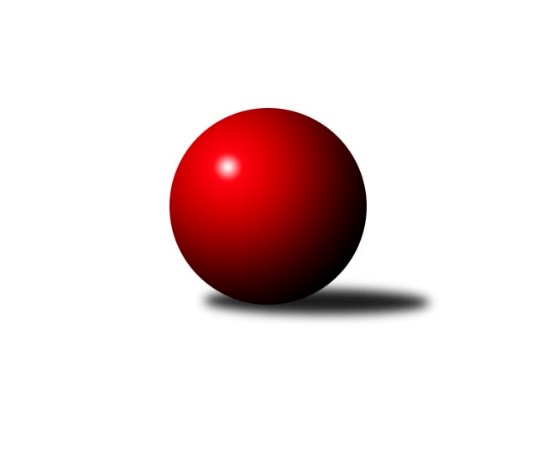 Č.3Ročník 2020/2021	27.9.2020Nejlepšího výkonu v tomto kole: 1705 dosáhlo družstvo: TJ Slovan Kamenice nad Lipou DKrajská soutěž Vysočiny A 2020/2021Výsledky 3. kolaSouhrnný přehled výsledků:TJ Slovan Kamenice nad Lipou D	- TJ Slovan Kamenice nad Lipou C	5:1	1705:1580	6.0:2.0	25.9.TJ Spartak Pelhřimov C	- KK Slavoj Žirovnice C		dohrávka		2.10.Tabulka družstev:	1.	TJ Slovan Kamenice nad Lipou D	3	2	1	0	13.0 : 5.0 	17.0 : 7.0 	 1611	5	2.	KK Slavoj Žirovnice C	1	0	1	0	3.0 : 3.0 	3.0 : 5.0 	 1651	1	3.	TJ Spartak Pelhřimov C	0	0	0	0	0.0 : 0.0 	0.0 : 0.0 	 0	0	4.	TJ Slovan Kamenice nad Lipou C	1	0	0	1	1.0 : 5.0 	2.0 : 6.0 	 1580	0	5.	TJ Sokol Cetoraz B	1	0	0	1	1.0 : 5.0 	2.0 : 6.0 	 1464	0Podrobné výsledky kola:	 TJ Slovan Kamenice nad Lipou D	1705	5:1	1580	TJ Slovan Kamenice nad Lipou C	Jiří Rychtařík	 	 226 	 189 		415 	 1:1 	 443 	 	202 	 241		Eliška Ouhelová	Jan Švarc	 	 228 	 220 		448 	 2:0 	 392 	 	192 	 200		Jaroslav Šindelář	Ondřej Votápek	 	 224 	 241 		465 	 2:0 	 379 	 	202 	 177		Petra Schoberová	Pavel Vaníček	 	 179 	 198 		377 	 1:1 	 366 	 	201 	 165		Pavel Vodičkarozhodčí: Václav RychtaříkNejlepší výkon utkání: 465 - Ondřej VotápekPořadí jednotlivců:	jméno hráče	družstvo	celkem	plné	dorážka	chyby	poměr kuž.	Maximum	1.	Stanislav Kropáček 	TJ Spartak Pelhřimov C	454.00	315.0	139.0	2.0	1/1	(454)	2.	Eliška Ouhelová 	TJ Slovan Kamenice nad Lipou C	443.00	301.0	142.0	6.0	1/1	(443)	3.	Zdeňka Vytisková 	TJ Spartak Pelhřimov C	438.00	292.0	146.0	5.0	1/1	(438)	4.	Jozefína Vytisková 	TJ Spartak Pelhřimov C	431.00	301.0	130.0	5.0	1/1	(431)	5.	Jan Švarc 	TJ Slovan Kamenice nad Lipou D	429.75	291.5	138.3	5.3	2/2	(448)	6.	Milan Kalivoda 	-- volný los --	423.25	295.3	128.0	6.8	2/2	(441)	7.	Otakar Rataj 	KK Slavoj Žirovnice C	406.50	291.5	115.0	7.0	2/2	(417)	8.	Igor Vrubel 	TJ Spartak Pelhřimov C	404.00	290.0	114.0	9.0	1/1	(404)	9.	František Housa 	KK Slavoj Žirovnice C	402.50	298.0	104.5	13.0	2/2	(441)	10.	Alena Izsofová 	KK Slavoj Žirovnice C	397.00	279.5	117.5	7.0	2/2	(401)	11.	Ondřej Votápek 	TJ Slovan Kamenice nad Lipou D	396.50	282.3	114.3	13.8	2/2	(465)	12.	Petr Kejval 	KK Slavoj Žirovnice C	392.50	281.0	111.5	11.5	2/2	(400)	13.	Jaroslav Šindelář 	TJ Slovan Kamenice nad Lipou C	392.00	283.0	109.0	14.0	1/1	(392)	14.	Ludmila Landkamerová 	-- volný los --	390.25	281.0	109.3	9.0	2/2	(401)	15.	Josef Melich 	TJ Sokol Cetoraz B	389.50	262.5	127.0	10.0	2/2	(404)	16.	Jiří Rychtařík 	TJ Slovan Kamenice nad Lipou D	389.25	284.8	104.5	10.0	2/2	(415)	17.	Jaroslav Vácha 	-- volný los --	387.00	271.5	115.5	7.5	2/2	(394)	18.	Vítězslav Kovář 	-- volný los --	383.50	276.5	107.0	10.0	2/2	(388)	19.	Václav Brávek 	TJ Sokol Cetoraz B	379.00	265.0	114.0	11.5	2/2	(380)	20.	Petra Schoberová 	TJ Slovan Kamenice nad Lipou C	379.00	272.0	107.0	13.0	1/1	(379)	21.	Luboš Novotný 	TJ Sokol Cetoraz B	377.50	273.5	104.0	10.0	2/2	(384)	22.	Pavel Vodička 	TJ Slovan Kamenice nad Lipou C	366.00	278.0	88.0	21.0	1/1	(366)		Pavel Vaníček 	TJ Slovan Kamenice nad Lipou D	398.00	289.5	108.5	9.5	1/2	(419)		David Fára 	TJ Slovan Kamenice nad Lipou D	393.00	280.0	113.0	10.0	1/2	(393)		Jan Novotný 	TJ Sokol Cetoraz B	367.00	282.0	85.0	16.0	1/2	(367)		Pavlína Pošustová 	TJ Sokol Cetoraz B	340.00	243.0	97.0	14.0	1/2	(340)Sportovně technické informace:Starty náhradníků:registrační číslo	jméno a příjmení 	datum startu 	družstvo	číslo startu
Hráči dopsaní na soupisku:registrační číslo	jméno a příjmení 	datum startu 	družstvo	21225	Eliška Ouhelová	25.09.2020	TJ Slovan Kamenice nad Lipou C	Program dalšího kola:4. kolo2.10.2020	pá	16:30	TJ Spartak Pelhřimov C - KK Slavoj Žirovnice C (dohrávka z 3. kola)	2.10.2020	pá	18:00	TJ Sokol Cetoraz B - TJ Slovan Kamenice nad Lipou C (dohrávka z 1. kola)				-- volný los -- - TJ Slovan Kamenice nad Lipou D	9.10.2020	pá	17:00	TJ Slovan Kamenice nad Lipou C - KK Slavoj Žirovnice C	9.10.2020	pá	18:00	TJ Sokol Cetoraz B - TJ Spartak Pelhřimov C	Nejlepší šestka kola - absolutněNejlepší šestka kola - absolutněNejlepší šestka kola - absolutněNejlepší šestka kola - absolutněNejlepší šestka kola - dle průměru kuželenNejlepší šestka kola - dle průměru kuželenNejlepší šestka kola - dle průměru kuželenNejlepší šestka kola - dle průměru kuželenNejlepší šestka kola - dle průměru kuželenPočetJménoNázev týmuVýkonPočetJménoNázev týmuPrůměr (%)Výkon1xOndřej VotápekKamenice D4651xOndřej VotápekKamenice D113.54653xJan ŠvarcKamenice D4482xJan ŠvarcKamenice D109.354481xEliška OuhelováKamenice C4431xEliška OuhelováKamenice C108.134432xAlena IzsofováŽirovnice C4152xAlena IzsofováŽirovnice C104.274151xJiří RychtaříkKamenice D4152xZdeňka VytiskováPelhřimov C103.274112xZdeňka VytiskováPelhřimov C4112xOtakar RatajŽirovnice C102.76409